Wayne County Parent Advisory Committee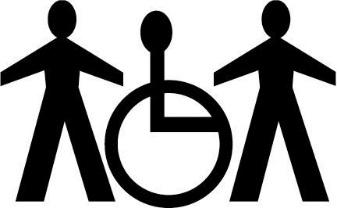 33500 Van Born Road Wayne, MI 48184-2497(734) 334-1625Fax: (734) 334-1494Clare Brick, Chairperson; Jennifer Padgett, Vice-Chairperson; Dana Bruton, Secretary; Jamie LaForest, TreasurerMeeting MinutesFebruary 9, 2017Members Present:Members Excused:  Stacy Carey- Allen Park;   Darleen Boland-Wayne/WestlandGuests Present: Mikki Bertin , Jessica Fessler, Glenn CzajkaRESA Representatives: Dr. Randy Liepa, Karen Howey, Larry Stemple     Call to OrderClare Brick called the meeting to order at 6:31pm. A quorum of members was present.Approval of AgendaA copy of the meeting agenda was emailed and posted to the website to the members in advance and made available at the meeting. A motion was made by Jan Slattery and seconded by Linda Junod to accept the agenda. Motion was supported by majority of members present. No objections were made.Approval of MinutesA copy of the January 12, 2017 minutes was emailed and posted to the website to members in advance and made available at the meeting. A motion was made by Joann Goree and seconded by Jim Michalik and Joann Goree to accept the minutes as noted. Motion supported by majority present. No objections were made.Topic: Presentation- Mr. Larry Stemple, Wayne RESA Transition Coordinator presents: Transition Planning Across the Grades*It needs to be compliant*It needs to be collaborative*It needs to be PLANNED EARLY* It needs to be Planned OftenMr. Stemple states, the goal is to develop and implement a long range plan to help our students successfully exit school and move to positive adult living.Important things that apply to you:Know your student What road to travel?Who decides?Help plan your student future school yearsTransition to Middle School, High School etc.Involve General Education staffInvolve parents and STUDENTSEDPPersonal CurriculumConsider Diploma or “Certificate”Post High School Programing for Non-DiplomaTransition is the process of preparing a child to move through childhood to adult living. Transition Effective Planning is important because it helps student achieve his/her goals, Prevents drop-out, Increases graduation rates, Increases enrollment in postsecondary education and/or training, and improves employment rates.Who should be on the Transition IEP Team?A special ed. teacherA regular teacherOne or both parentsThe student (must be invited by age 16)A school district member qualified to provide supervise special education, who is knowledgeable about general curriculum and the availability of district resources.Someone who can interpret the instructional implications of evaluation resultsPossibly Community Agency representative Others?RESOURCE WEBSITES:MDEhttp://www.michigan.gov/mde/0,4615,7-140-28753_38924---,00.html OR http://bit.ly/2kn2tU8PERSONAL CURRICULUMhttp://www.michigan.gov/mde/0,1607,7-140-6530_30334_49879---,00.htmlOR http://bit.ly/2lr7c8pWRESA PLANNING FOR SCHOOL COMPLETIONhttp://www.resa.net/specialeducation/studentexit/Mr. Stemple’ s full presentation is on the Wayne RESA PAC website for you to download.                                                                                                                                                                                Chairperson Report: Clare Brick reported Special Recognition Dinner. Karen Howey will make sure we have a spot on the RESA Board meeting.Elections for the Executive Board. Kara Clarke. said she would be on the Nominations Committee.Topics for March/April meeting, will be “Disability and Sexuality. Elaine Brandt has a speaker for April.Vice Chairperson Report:  Jennifer Padgett reported that, The New Member Packets are always available after each PAC meeting.  Also, on April 1st Woodhaven Imagine Theatre will be playing “Finding Dory”.Secretary Report: Dana Bruton reported to please remember to sign in every time you attend the PAC meetings for your Mileage Reimbursement at the end of the school year. 
If you need business cards Mr. Larry Stemple has a form for you to fill out.Treasurer Report: Jamie LaForest advised that there was no change in the WCPAC account balance. The balance remains $2,851.06.RESA Reports:   Karen Howey reports that Michigan Dept. of Education offices of Special Education continues to work on monitoring and compliance of the state compliant process. The Seclusion of Restraint Bill did pass. The Act 18 budget is in the process of  being implemented.Member Report: Public Comments/Reports:Adjournment:A Motion was made by Jan Slattery and seconded by Jim Michalak to adjourn the meeting at 8:30pm. Motion passed by majority present. No objections were made.The next WCPAC meeting is scheduled for March 9, 2017 at 6:30pm at Wayne RESA in the Auditorium. Clare BrickDearbornJoann  GoreeDetroitLinda JunodGibraltarEileen BrandtLivoniaKara ClarkeLivoniaJanice SlatteryPlymouth/CantonTheresa BeardRomulusDana BrutonSouth RedfordLori HuntingtonWestwoodJennifer PadgettWoodhaven/BrownstownSusan KassabAchieve CharterJim MichalikCanton Charter AcademyEilia SyedDearborn-PHONEBarb WilsonPlymouth/Canton-PHONEChristina WhisenhuntVan Buren-PHONESheryl BollerTrenton-PHONEDates to RememberDates to RememberClick here to enter text.Click here to enter text.Click here to enter text.Click here to enter text.Click here to enter text.Click here to enter text.Click here to enter text.Click here to enter text.Click here to enter text.Click here to enter text.